Curriculum Vitae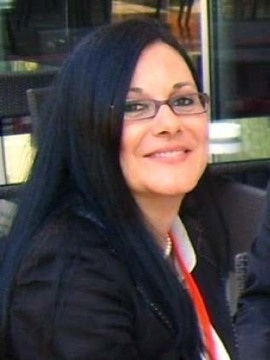 PROF.GONCA SOYGÜT PEKAKgoncasoygut@gmail.comEDUCATIONPost-Doctorate in Clinical Psychology, 1998	New School for Social Research, NYC, USAPh.D. in Clinical Psychology, 1994		Hacettepe University, Ankara, TurkeyM.A. in Clinical Psychology, 1989		Middle East Technical University, Ankara, B.S. in Psychology, 1986			Hacettepe, Ankara, TurkeyACADEMIC POSITIONSProfessor (2016-2020)	İstanbul Şehir University, Department of Psychology, Director of Psychotherapy Research Laboratory (Şehir-PAL) & Clinical Psychology Master Program Professor 2009-2015   	    	                Hacettepe University, Department of Psychology, Director of Psychotherapy  Research    Laboratory (HÜ-PAL)Visiting Scholar: 2007 (4 months)	New School for Social Research, USAAssociate professor: 2002-2010     	Hacettepe University, Department of PsychologyVisiting Scholar: 1997-1998		New School for Social Research, USA, MentorAssistant professor: 1996 – 2002    	Hacettepe University, Department of PsychologyInstructor: 1994-1996 			Hacettepe University, Department of PsychologyResearch assistant: 1992-1994	Hacettepe University, Department of PsychologyCLINICAL QUALIFICATIONSCertified by Turkish National Committees-European Federations of Psychologist’s Associations (EFPA) for both Europsy and Europsy-Specialization in Psychotherapy (2013-)Recognized by the International Society for Schema Therapy (ISST) as advanced level certified schema therapist, trainer and supervisor (2009-). Approved supervisor by Turkish National Committees-European Federations of Psychologist’s Associations (EFPA) for both Europsy and Europsy-Specialization in Psychotherapy (2014).POSITIONS IN PROFESSIONAL ORGANIZATIONSChair of Turkish-SNAC (EFPA Specialization in Psychotherapy - National Committee) (2013-)  President, Turkish Psychological Association (TPA), three terms: (2016-2018) (2008- 2010) (2006- 2008)Executive Committee Member, International Union of Psychological Science (IUPsyS),two terms: (2012-2016) (2008-2012)IUPsyS Liasion, Advanced Research Training and Seminars (ARTS), (2008-2012) (2012-2016)Vice President, TPA (2004-2006), Contact Person for International Affairs, Committee Member of Accreditation in Psychology Education, TPA (2006-2008).Education Coordinator, a joint project UNICEF & TPA, titled “PsychologicalFirst-aid for Marmara Earthquake Survivors”, TPA (2004-2008).Executive Committee Member, TPA (1993-1996)Executive Committee Member and Education Coordinator, Association ofCognitive Behavioral Therapies (1998-2000).Member of International Society for Schema Therapy (2005 to present)PUBLICATIONS SUBMITTED & IN PUBLICATIONSoygüt, G., Carver, M. & De Nadai, A., (in preperation). The Relationship between Client and Therapist Interpersonal Schema Patterns and the Therapeutic Alliance in Psychotherapy. Psychotherapy.PUBLICATIONS
Soygüt, G., Gülüm, İ. V., & Karaosmanoğlu, A. ( in press ). Psychometric Properties of the Turkish Young-Rygh Avoidance Inventory. Journal of Cognitive Psychotherapy.Gülüm, İ. V., & Soygüt, G. (2020). Dysfunctional Parenting and Psychological Symptomatology: An Examination of the Mediator Roles of Anger Representations in the Context of the Schema Therapy Model. Psychological Reports.Kahya, Y., Mustafaoğlu Çiçek, N., Uluyol, F. M., Nergiz, H., Uluç, S. ve Pekak Soygüt, G. (2020). Terapiste Bağlanma Ölçeği’nin geçerlik ve güvenirlik çalışması. Türk Psikiyatri Dergisi. doi:10.5080/u25582.Uluç, S., Korkmaz, B., & Soygüt, G. (2019). Comparison of Client and Therapists in the Context of the Session Effect. The Journal of Turkish Psychology.Gülüm, I. V., Soygüt, G., & Ataman, Ece (2018). Schema Therapy for Pervasive and Chronic Life Problems: A Hermeneutic Single-Case Efficacy Design Study. International Journal of Psychotherapy: Mar. 2018, Vol. 22(1), 37-52. Soygut, G. & Gülüm, I. V. (2017). A Thematic Analysis of Experts' Vision on Therapeutic Alliance Rupture Moments. Psychotherapy Research in Psychotherapy: Psychopathology, Process And Outcome. Doi: 10.4081/Ripppo.2016.235 (No: 2884818). Gülüm V. & Soygüt G. (2017). Psychometric Properties of the Turkish Brief Symptom Measure-25. Current Psychology 38 (6), 1558-1563.Taşkale, N. & Soygüt, G. (2017). Female Victims of Intimate Partner Violence: An Examination from the Perspective of Schema Therapy Model. Journal of Family Violence, Doi: 10.1007/S10896-016-9855-6  (No: 2880876). Gülüm, V., Uluç, S., & Soygüt, G. (2017).Terapötik İttifak Ölçeği-Kısa Formun Psikometrik Özelliklerinin İncelenmesi. Turkish Journal of Psychiatry, Doi: 10.5080/U18260. [Examination of psychometric properties of the Working Alliance Inventory-Short Form] Tüzün, Z. & Soygüt, G. (2017). Assessment of adolescence attachment styles by historical responses to thematic stimulus. Journal of Turkish Psychiatry. Doi: 10.5080/U17110 (No: 2722987). Soygüt, G. & Gülüm, V. (2017). Türkiye’de klinik psikoloji eğitimi. Türkiye Klinikleri. 2(1): 10-8.Gülüm, I. V., Soygüt, G. & Safran, J. D. (2016). Similarities and Differences between Therapeutic Alliance Rupture and Pre-Dropout Sessions. Psychotherapy Research http://dx.doi.org/10.1080/10503307.2016.1246765. Taşkale, N., Soygüt, G. (2016). Kadın sığınma evlerinde kalan şiddet mağduru kadınlar: Demografik ve sosyoekonomik bir inceleme. Türk Psikoloji Yazıları ), 3-11. (Yayın No: 3462765).Kömürcü, B. & Soygüt, G. (2017). Erken Dönem Uyumsuz Şemalar, Ebeveynlik Biçimleri Ve Psikolojik Belirtiler İle Psikolojik Dışlanmanın Tehdit Ettiği İhtiyaçlar arasındaki İlişkiler. Klinik Psikiyatri Dergisi, 20, 6-18., Doi: DOI: 10.5505/Kpd.2017.29292 (Yayın No: 3462775). Gülüm, İ.V. & Soygüt, G. (2017). Gözlemci Değerlendirmesiyle Psikoterapiyi Yarıda Bırakmayı Öngörme: Ön Çalışma. Klinik Psikiyatri, Doi: 10.5505/Kpd.2017.75047 (Yayın No: 3462829). Bilican, I. & Soygüt, G. (2015). Professional development processes of trainee and experienced psychotherapists in Turkey. Journal of Turkish Psychiatry 26, 249-260.Soygüt, G. (2012). Parental styles: universalities and cultural specificities. International Journal of Psychology, 47 (SI), 237-238Karaosmanoğlu A., Soygüt G., ve Kabul A. (2011). Psychometric properties of the Turkish Young Compensation Inventory. Clinical Psychology and Psychotherapy, Published online in Wiley Online Library DOI: 10.1002/cpp.787. Soygüt, G., Karaosmanoğlu, A., & Çakır, Z. (2009). Assessment of Early Maladaptive Schemas: A Psychometric Study of the Turkish Young Schema Questionnaire-Short Form-3. Turkish Journal of Psychiatry, 20 (1), 75-84.Soygüt, G. & Uluç, S. (2009). Bilişsel davranışçı Terapi Sürecinde Terapötik İttifak Ölçeği- Gözlemci Formunun Psikometrik Özelliklerinin Değerlendirilmesi, Türk Psikiyatri Dergisi, 20 (4), 367-375. Soygüt, G. & Çakır, Z. (2009). Türk Psikiyatri Dergisi, Examination of the Mediator Role of Interpersonal Schemas Between Parenting Styles and PsychologicalSymptoms on University Students: A Schema Focused Perspective. Turkish Journal of Psychiatry, 20(2), 144-152Tunay, S. & Soygüt, G. (2009). Türk Üniversite Öğrencileri Üzerinde Endişe Şiddeti Ölçeğinin Güvenirlik ve Geçerliği. Türk Psikiyatri Dergisi. 20 (1), 68-74.Soygüt, G., Uluç, S., & Tüzün, Z. (2008). A preliminary validity and reliability study of Cognitive Therapy Adherence Scale. Turkish Journal of Psychology, 19 (2), 177-186.Soygüt, G., & Işıklı, S. (2008). Assessment of the Therapeutic Alliance: Reliability and Validity of the Working Alliance Inventory. Turkish Journal of Psychiatry, 19 (4), 398-408.Soygüt, G., & Dürü, Ç. (2008). A preliminary study of psychometric properties of Suitability for Short Term Cognitive Therapy Rating Scale. Articles of Turkish Journal of Psychology, 11 (21), 54-64.Soygüt,G., Çakır, Z., & Karaosmanoğlu, A. (2008). Assessment of parenting styles: An investigation of psychometric properties of the Young Parenting Inventory. Articles of Turkish Journal of Psychology, 11 (22), 17-30Soygüt, G. (2004). Psychotherapy as a Corrective Attachment Relationship:Attachment and Therapeutic Alliance in Psychotherapy Processes. Articles of Turkish Journal of Psychology, 13(7), 63-77.Soygüt, G., & Savaşır, I (2001). The Relationship between Interpersonal Schemas and Depressive Symptomatology. Journal of Counselling Psychology, 48 (3), 359-364.Soygüt, G., Nelson, L. & Safran, J (2001). The Relationship between Patient Pre-treatment Interpersonal Schemas and Therapeutic Alliance in Short-Term Cognitive Therapy. Journal of Cognitive Psychotherapy, 15 (1) 59-66.Soygüt, G., Nelson, L. & Safran, J (2001). The Relationship between Patient Pre-treatment Interpersonal Schemas and Personality Characteristics. Journal of Cognitive Psychotherapy, 15 (2), 99-108.Soygüt, G., & Türkçapar, H. (2001). Antisosyal Kişilik Bozukluğunda Kişilerarası Şema Örüntüleri: Bilişsel Kişilerarası Bir Bakış, Türk Psikoloji Dergisi, 16 (47), 55-69. Boyacıoğlu(Soygüt), G., ve Savaşır, I. (1995). Kişilerarası Şemalar Ölçeğinin Geçerlik ve Güvenirlik Çalışması, Türk Psikoloji Dergisi, 10 (35), 40-58.  Boyacıoğlu (Soygüt), & G., Karancı, N. (1992). The Relationship of Employment Status, Social Support, and Life Events with Depressive Symptomatology among Married Turkish Women. International Journal of Psychology, 27(1), 61-71OTHER PUBLICATIONSSoygüt, G. (2004). Bir düzeltici bağlanma ilişkisi olarak psikoterapi: psikoterapi süreçlerinde bağlanma ve terapötik ittifak. Türk Psikoloji Yazıları, 13(7), 63-77.Soygüt, G. (1999). Bilişsel Psikoterapide Kişilerarası Süreçler: Terapötik İttifak ve Terapötik İttifakta Bozulma Olguları. Türk Psikoloji Yazıları, 2 (4), 1-14. Boyacıoğlu, G. (2000). Bulimia Nervozada Bilişsel Davranışçı Tedavi Süreci: Vaka Sunumu, Psikiyatri, Psikoloji ve Psikofarmakoloji Dergisi, 3 (Ek sayı, 4), 35-46 (1995).Soygüt Boyacıoğlu, G. Türk Psikologlar Derneği Deprem Özel Çalışma Grubu Faaliyetleri. Psikoloji, Psikofarmokoloji Dergisi,  Deprem ve Psikiyatri Ek Sayısı8 (1), 81-90. Yolaç, P., Boyacıoğlu, G. Klinik Psikoloji ve Etik Sorunlar, Psikiyatri, Psikoloji ve Psikofarmakoloji Dergisi, 2 (Ek Sayı, 2), 52-58 (1994).Boyacıoğlu, G. (1993). Davranışsal ve Bilişsel Davranışsal Tedavilerin Yaygın Anksiyete Bozukluğu Üzerindeki Etkililiklerini İnceleyen Araştırmalara İlişkin bir Gözden Geçirme. Psikiyatri, Psikoloji ve Psikofarmakoloji Dergisi, 1(2), 136-146 (1993). Boyacıoğlu, G. (1994). Davranışçı Tedavi Tekniklerinden Yüzleştirme ile Basit Fobi Bozukluğunun Tedavisi: Bir Olgu Sunumu, Psikiyatri, Psikoloji ve Psikofarmakoloji BOOKGülüm, I.V. & Soygüt Pekak, G. (2018). Etkili psikoterapistlik. Türk Psikologlar Derneği Yayınları: Ankara. [Gülüm V. & Soygüt G. On Becoming an Effective Psychotherapist: Clinical illustrations on therapeutic alliance and rupture repairment based interventions. Ankara: TPA]Soygüt, G. (2012). Bilişsel Davranışçı Terapide Teknik, Bağlanma ve İttifak: Vakaİncelemesi. Türk Psikologlar Derneği Yayınları: Ankara.[Attachment and Alliance in Cognitive Behavioral Therapy: A case study. Ankara: TPA]BOOK CHAPTERSSoygüt, G, Gülüm, İ.V. (2020). Türkiye’de Klinik Psikoloji Eğitimi. Klinik Psikoloji. Türk Psikologlar Derneği: Anakara.Soygüt, G, (2020). Şema Terapi. Klinik Psikoloji. Türk Psikologlar Derneği: Anakara.Soygüt, G. (2009). Yeme Bozukluklarında Bilişsel Davranışçı Tedaviler," I., Savaşır, G., Soygüt, E., Kabakçı (Ed). Bilişsel Davranışçı Terapiler. Ankara: Turkish Psychological Association Press. [Eating disorders - CBT]Soygüt, G. (2006) Yaygın Anksiyete Bozukluğunun Psikoterapisi. (Ed.R.Tükel). Anksiyete Bozuklukların Tedavi Klavuzu. Ankara: Psychiatric Association of Turkey Press. (Generalized Anxiety Disorders - CBT]Soygüt, G. (2004) Yaygın Anksiyete Bozukluğunda Bilişsel-Davranışçı Terapiler. (Ed.R.Tükel). Anksiyete Bozuklukların Tedavi Klavuzu. Ankara: Psychiatric Association of Turkey Press. Soygüt, G. (2003). Bilişsel-Kişilerarası Yaklaşım, Değerlendirme ve Tedavi, I.,Savaşır,G., Soygüt, E., Kabakçı (Ed). Bilişsel Davranışçı Terapiler. Turkish Psychological Association Press. Soygüt, G. (2003). Yeme Bozukluklarında Bilişsel Davranışçı Tedaviler, I., Savaşır, G., Soygüt, E., Kabakçı (Ed). Bilişsel Davranışçı Terapiler. Ankara: Turkish Psychological Association Press.TRANSLATIONSoygüt, G. (2016) Schema therapy in Practice. (Çeviri Editorü).  Nobel Yayınevi.Soygüt, G. (2004). Yeme bozuklukları. Anormal Psikolojisi. İ Dağ (Ed). Ankara: Turkish Psychological Association Press. Translation of Eating Disorders (Abnormal Psychology)ONGOING RESEARCH PROJECTSoygüt, G., Gülüm, V., Tuncer, E., Bernstein D., Lobestall, J. The psychometric study of the Turkish Mode Inventory. Korkmaz, B., Şahin, Ö., Gülüm, V. & Soygüt, G. The psychometric study of the Turkish Core Emotional Needs Inventory.CONFERENCE PRESENTATIONS (International)Soygüt, G.  An overview on the therapeutic alliance. Regional Congress of Psychology. September, 2015, Armenia, Colombia.Soygüt, G. Parental Styles: Universalities and Cultural specificities. National Congress of  Psychological Association of South Africa. July, 2012, ICP, Cape Town, South Africa.SYMPOSIA PRESENTATIONS (International)Üzümcü,E., & Soygüt, G. Two faces of Narcissism. Inspire2018. Amsterdam, The Netherlands, May, 2018. Kahraman, Ö. & Soygüt G. The comparison of the forced migrant families and non-migrant families in the context of schema therapy. (oral Presentation). 15th European Congress of Psychology. Amsterdam, The Netherlands, July, 2017. Soygüt, G. (Chair) International Union of Psychological Science (IUPsyS) Round Table Meeting of the Advanced Research Training Seminars’ (ARTS) Alumni: Retrospective and Prospective Views of the ARTS from the perspective of the ARTS' Alumni. IAAP, Temmuz 2010, Melbourne, Australia.Soygüt, G. Parental Styles: Universalities and Cultural specificities. National Congress of  Psyschologcal Assocaiton of South Africa. August, 2009, Cape Town, South Africa.Soygut, G., Karaosmanoğlu, A., & Çakır, Z. A Preliminary Validation And Reliability of The Turkish Young Compensation Inventory. 3rd International Society for Schema Therapy (ISST) Annual Meeting, Coimbra, Portugal, 10-12 October 2008.Çakır, Z., & Soygut, G. The relationship between early maladaptive schemas,perceived parenting styles and schema driven coping styles in antisocial personality disorder: an investigation through the schema therapy model. 6th International Congress of Cognitive Psychotherapy (ICCP), 19-22 June 2008, Rome, Italy.Soygüt, G., Karaosmanoğlu, A. ve Çakır, Z. Psychometric properties of the Turkish Compensation Inventory. 3rdAnnual Meeting of the ISST. October, 2008, Coimbra.Soygüt, G. International Perspectives in Psychology (round table). American Psychological Association Convention. August, 2007, San Francisco, USA.Soygüt, G. Psychology in Turkey. University of South Florida. Department of Psychology. September, 2007, South Florida, USA. Karaosmanoğlu, A., & Soygut, G. Dance of the Schemas. EABCT Congress, 20-24 September, 2005, Thessaloniki, Greece.Soygüt G., & Karaosmanoğlu, A. The Relationship between Parenting Style and Interpersonal Schemas. EABCT Congress, 20-24 September, 2005, Thessaloniki, Greece.Soygüt, G. Organisational strategies for psychological services in disasters. 9thEurppean Congress of Psychology (ECP). 3-8 July, 2005, Granada, Spain.CONFERENCE PRESENTATIONS (National)Şema Terapi: Başka yollardan gitmek. (Invited address). Işık Savaşır Clinical Psychology Congress. TPD & Başkent University. May 5 2017, Ankara.Soygüt, G. Değişim Penceresinden Terapötik İttifak. 17. Ulusal Psikoloji Kongresi, 25-27 Nisan 2012, İstanbul.SYMPOSIA PRESENTATIONS (National)Çakır, Z., & Soygüt, G. An investigation through the mediator role of early maladaptive schemas between perceived parenting styles and schema driven coping styles in antisocial personality disorder. 15th National Psychology Congress, İstanbul, Turkey, 3-5 September 2008.Soygüt G. Klinik Psikoloji Kendi Ana disiplini içinde Nasıl Konumlanıyor? Ayrımlar, Geçişkenlikler. Paper presented at the 42th National Psychiatry Congress, 1-5 November 2006, İstanbul.Soygüt G. Terapist ve Hastanın Bağlanma Biçimleri ve Terapötik İttifak:Otobiyografik Anılar ve Psikoterapi. Paper presented at the 14th National Psychology Congress, 6-8 September 2006, Ankara.Soygüt G. Psikoterapi Araştırmalarında Değerlendirme Süreclerine İlişkin Genel Bir Bakış. Paper presented at the 14th National Psychology Congress, 6-8 September2006, Ankara.Soygüt G. Şema Değişiminde Bir Yöntem Olarak Terapötik İlişki: Terapötik İttifak ve İttifakta Bozulma. Paper presented at the Schema Therapy Symposium, 9-11 March 2006, İstanbul.Soygüt G. Şema Odaklı Bilişsel Yaklaşımlar açısından Bir Kişilik Bozukluğu Olgusu. Paper presented at the 41 th National Psychiatry Congress, 15-20 November 2005, Erzurum.Soygüt, G. Terapötik ittifak, ittifakta bozulma ve bağlanma olguları. Paper presented at the XXX, 30 April-4 May 2003, Antalya.Keskingöz, B., & Soygut, G. Yeme bozukluğu olan ve olmayan vakaların bağlanma biçimleri ve kişilerarası şema örüntüleri açısından farklılıkları. Paper presented at the 11th National Psychology Congress, 9-13 September 2002, Ankara.Çakmak Tolon, Ö., & Soygüt, G. (2002). Üniversite öğrencilerinde kaygı belirtileri ve kişilerarası şema Örüntüleri açısından farklılıkları. Paper presented at the 11th National Psychology Congress, 9-13 September 2002, Ankara.PROJECTS FINISHED (Supported by outside organizations)Project Coordinator, Examining the role of attachment styles and interpersonal schemas of patients and therapists for development of therapeutic alliance in a short-term cognitive psychotherapy process, granted by Turkish Scientific and Academic Council, 2005-2008.PROJECTS FINISHED (Supported by the university research funds)Project Coordinator, Therapeutic Alliance and Rupture in Short-TermCognitive –Behavioral Therapy, granted by Hacettepe University ResearchCenter Office, 2009.POSITIONS IN CONGRESS ORGANIZATIONS Co-Chair, Işık Savaşır Clinical Psychology Symposium (May 2015)Coordinator, European Congress of Psychology, 2011Co-Chair, Işık Savaşır Clinical Psychology Symposium (May 2009)Chair, Işık Savaşır Clinical Psychology Symposium (2007)Organizing Committee Member, National Congress of Psychology (2006)EDITORIAL BOARD MEMBERSHIPSEditorial Board Member, Turkish Journal of Psychology (2001-)Editorial Board Member Journal of Turkish Psychiatry (2002-)Editorial Board Member Psychology and Psychopharmacology Editorial Board Member HÜ Journal of Faculty of Letters.Editorial Board Member, Journal of Psychiatry, Psychology and Psychopharmacology (1993-1999)Reviewer, Journal of Clinical Psychology and PsychotherapyReviewer, Psychiatric ResearchCOURSES OFFERED IN THE LAST TWO YEARSPSY 533 Diagnostic Interview Techniques-I 				PSY 546 Schema Therapy 						PSY 533 Diagnostic Interview Techniques-II 				PSY 568 Psychotherapy Research and Practice in Schema Therapy  	PSY 565 Supervision in Schema Therapy-I PSY 566 Supervision in Schema Therapy-II 